[Your Company Name][Your Company Address][Company Contact Information]

[Date of Letter][Contact Name][Contact Title][Contact Address][CC Contact List, if applicable][Re: Quotation Number or Proposal Reference]Dear [First Name Last Name],Thank you for the opportunity to bid on your [project name]. Enclosed, please find our proposal, which offers you the chance to [clearly describe your value proposition and its benefit to the recipient]If you have any questions, please don’t hesitate to reach out and ask.I look forward to discussing our proposal with you further,


Regards,[Your Name][Your Title][Your Company Name][Your Contact Details]CC: [Names of Contacts at your company who can help answer questions]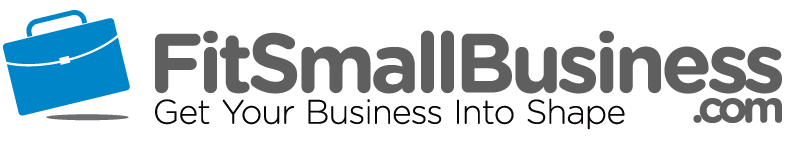 